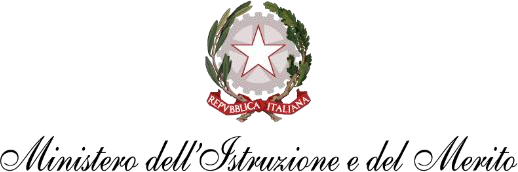 Istituto Comprensivo Statale PULCARELLI PASTENAScuola dell’infanzia- primaria - secondaria di I gradoVia Reola – 80061 – Massa Lubrense (Na) – Tel.: 081/2133923Cod. meccan. NAIC8D900T – C.F. 90078430635 - Codice Univoco Ufficio UFCW1J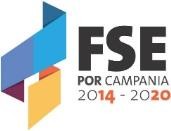 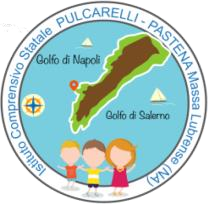 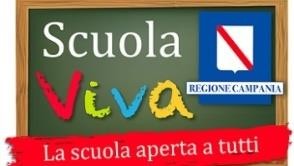 ALLEGATO BSCHEDA DI AUTOVALUTAZIONEAL DIRIGENTE SCOLASTICODell’Istituto Comprensivo Statale Pulcarelli PastenaOggetto: richiesta di partecipazione al bando selezione interna per il reclutamento della figura di Progettista/Collaudatore tra il personale interno all’IC Pulcarelli Pastena.Avviso pubblico 50636 del 27/12/2021 - FESR REACT EU - Realizzazione di ambienti e laboratori per l’educazione e la formazione alla transizione ecologica (13.1.3A-FESRPON-CA-2022-238) Fondi Strutturali Europei – Programma Operativo Nazionale “Per la scuola, competenze e ambienti per l’apprendimento” 2014-2020 – Fondo europeo di sviluppo regionale (FESR) – REACT EU Asse V – Priorità d'investimento: 13i – (FESR) “Promuovere il superamento degli effetti della crisi nel contesto della pandemia di COVID-19 e delle sue conseguenze sociali e preparare una ripresa verde, digitale e resiliente dell’economia” – Obiettivo specifico 13.1: Facilitare una ripresa verde, digitale e resiliente dell'economia - Azione 13.1.3 – “Edugreen: laboratori di sostenibilità per il primo ciclo” Azione 13.1.4 – “Laboratori green, sostenibili e innovativi per le scuole del secondo ciclo” Titolo del progetto: Edugreen: laboratori di sostenibilità per il primo cicloCodice Progetto: 13.1.3A-FESRPON-CA-2022-238 CUP: I19J22000230006Il/la sottoscritto/a _______________________________________________________Codice fiscale _________________________________Nato a ___________________________________ il _________________,Residente in _________________________________________Alla via ____________________________________ tel. _________________________Cell._____________________________________ e-mail _______________________________________PEC ________________________________________________________,Presa visione del Bando di cui all’oggettoCHIEDEAlla S.V. di partecipare alla selezione, in qualità ESPERTO PROGETTISTA/COLLAUDATORE/ADDESTRATORE per la realizzazione delle attività relativa al progetto di cui all’oggettoA tal fine, DICHIARA, ai sensi degli artt. 46 e 47 del DPR 445 del 28.12.2000 di possedere i punti di cui alla successiva tabellaPunteggio massimo 30 pt.In fede…………………….……………………………………..Titoli di studioPuntiPunti a cura del candidatoPunti a cura della scuolaLaureaDiploma scuola secondaria10pt.5 pt.CertificazioniCertificazioni Informatiche base (ECDL CORE, Mos, IC3, Eipass 7 moduli) Punti 1 per certificazione (MAX 5 titoli valutabili)Certificazioni Informatiche avanzate (ECDL Advanced, Eipass Progressive, Brevetti Cisco, Brevetti Microsoft) Punti 2 per certificazione (Max 3 titoli valutabili)Altre Certificazione di settorePunti 1 per certificazione (MAX 4 titoli valutabili)Comprovate esperienze di progettazione e collaudo di ambienti informatici e/o attrezzature informatiche di supporto alla didattica nell’ambito dei PON/POR. Punti 1 per esperienza (Max 5 punti)